Shivendra Pratap Singh                  Floor-Hand+91 7275566881+91 7007553358                                                                                                                                    shivendra491992@gmail.comshivdriller04@gmail..com                 INFO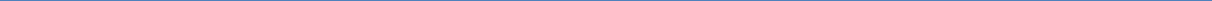 OBJECTIVELooking forward to the role of floor-man in oil & gas industry in a drilling rig. Ensure an excellent safety record, approach tasks objectively, display willingness to achieve goals, work diligently towards them, carry a positive attitude and make a great addition to the team.SYNOPSISCompleted B.Tech from UPTUSuccessfully completed Auto Cad with draftsman as well as StaddPro.Completed Offshore Rig Training Course from Rigtech Institute.SKILLS AND EXPERTISETeam LeadershipTeam-OrientedConvincing PowerHard-workEvent ManagementQuick LearnerAdaptive To any EnvironmentSCHOLASTICIT SKILLSWell versed with Windows, AutoCAD, StaddPro, MS Office and Computer Applications.CERTIFICATIONSIADC - RIG PASSSTED - Council CertificateIWCF- WELL CONTROL (Awareness)IADC - WELLSHARPRIGTECH - Course Completion CertificateBOISET- 2016 COURSES (Vantage No. 1782551)Fire Prevention and fire fighting Elementary First Aid      Personal Survival TechniquesPASSPORT DETAILSDUTIES AND RESPONSIBILITY AS FLOOR-MANShale shakers monitoring equipment and mud returns. Servicing Mud PumpMonitoring and recording mud properties and report them regularly to the Driller. Operating, cleaning, lubricating and maintaining all drilling and associatedequipment in a serviceable condition.Conducting drilling department planned maintenance as directed by the Driller. Working in the derrick as required.Performing man riding operations as directed by the Driller. Assisting in BOP installation and removal operations.Member of a rescue team when off duty and is required to assist the medic in casualty management.Declaration:I hereby certify & promise that the above information is true and correct to the best of my trust and knowledge.Place: LUCKNOWDate: 25/APRIL/2017	SHIVENDRA PRATAP SINGHName: Shivendra Pratap SinghContact No:00917275566881Date of Birth:04/09/1993Blood group: B+E mail:shivendra491992@gmail.comAddress:         14/389, Indira Nagar, Lucknow, UP (226016)Citizenship: IndianSkype ID: shivdriller04Languages: English, Hindi, ArabicAirport: Lucknow, Uttar-PradeshWhatsApp No: +91 7275566881B. Tech. (Mechanical) from BBD University, Lucknow         (80%)12th from R.L.B, Lucknow, U.P(85%)10th from R.L.B, Lucknow, U.P(90%)Passport NumberPassport Number:N8891441Place of IssuePlace of Issue :  LUCKNOW, INDIADate of IssueDate of Issue :     22-03-2016 :     22-03-2016Date of ExpiryDate of Expiry:21-03-2026EXPERIENCERig Name: HERITAGERig Type: JackUp rigDesignation: FLOORHANDCompany Name: SVOGLPeriod: NOVEMBER 2012 to SEPTEMBER 2015Location: Rajahmundry (K.G Basin)Rig Name: ParameswaraRig Type: Jack –Up RigDesignation: FLOORHANDCompany Name: Shelf DrillingPeriod:NOVEMBER 2015 - AUGUST 2016Location: Mumbai (India)Rig Name: DD5Rig Type: Jack –Up RigDesignation: FLOORHANDCompany Name: ABAN OFFSHOREPeriod:DECEMBER 2016 -  MARCH2017Location:INDONESIA/INDIAREFERENCESNameName:SURYANATH UPADHYAYCompanyCompany:ABAN OFFSHOREPositionPosition:DRILLEREmailEmail:aryan_2008@live.comNameName:JASPREET SINGHCompanyCompany:ABAN OFFSHOREPosition:TOOLPUSHEREmail:jaspreet4u@gmail.com